Об утверждении Плана мероприятий 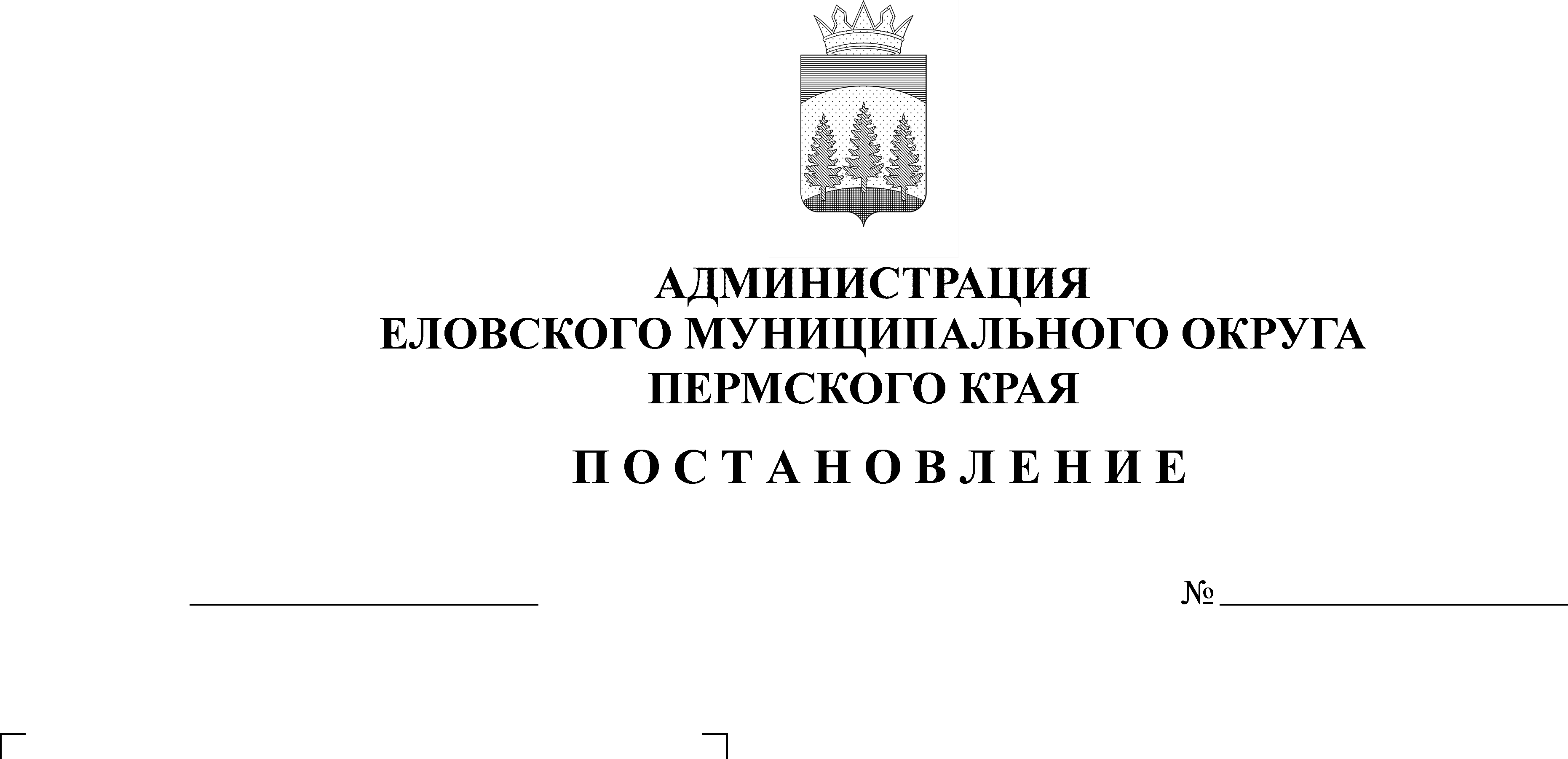 («дорожной карты») по реализации Стратегии развития малого и среднегопредпринимательства в  Еловском муниципальном округе Пермского краяна период до 2030 года В соответствии со Стратегией развития малого и среднего предпринимательства в Пермском крае на период до 2030 года, утвержденной распоряжением Правительства Пермского края от 16 декабря 2020 г. № 330-рп, в целях создания благоприятных условий для развития малого и среднего предпринимательства в Еловском муниципальном округе Пермского краяАдминистрация Еловского муниципального округа Пермского края ПОСТАНОВЛЯЕТ:Утвердить прилагаемый План мероприятий («дорожную карту») по реализации Стратегии развития малого и среднего предпринимательства в Еловском муниципальном округе Пермского края на период до 2030 года.Определить ответственным за координацию реализации Плана мероприятий («дорожной карты») Отдел развития предпринимательства и сельского хозяйства Администрации Еловского муниципального округа Пермского края.Признать утратившим силу постановление администрации Еловского муниципального района от 26 июля . № 247-п «е».Настоящее Постановление обнародовать на официальном сайте газеты «Искра Прикамья» и разместить на официальном сайте Еловского муниципального округа Пермского края в сети «Интернет».Настоящее Постановление вступает в силу со дня обнародования и распространяется на правоотношения, возникшие с 01 января . Контроль за исполнением Постановления возложить на заместителя главы администрации Еловского муниципального округа по развитию инфраструктуры.Глава муниципального округа –глава администрации Еловскогомуниципального округа Пермского края					         А.А. Чечкин                                                УТВЕРЖДЕНПостановлением Администрации Еловского муниципального округаПермского краяОт 21.04.2021 № 185-пПЛАН мероприятий («дорожной карты») по реализации Стратегии развития малого и среднего предпринимательства в Еловском муниципальном округе Пермского края до 2030 года№ п/пНаименование мероприятияСрок реализацииОтветственный за координацию реализации мероприятияОжидаемые результаты12345I. Повышение качества муниципального регулирования и развития системы идеологии малого и среднего предпринимательстваI. Повышение качества муниципального регулирования и развития системы идеологии малого и среднего предпринимательстваI. Повышение качества муниципального регулирования и развития системы идеологии малого и среднего предпринимательстваI. Повышение качества муниципального регулирования и развития системы идеологии малого и среднего предпринимательстваI. Повышение качества муниципального регулирования и развития системы идеологии малого и среднего предпринимательства1.1.Развитие общей идеологии престижности предпринимательства на муниципальном уровнеРазвитие общей идеологии престижности предпринимательства на муниципальном уровнеРазвитие общей идеологии престижности предпринимательства на муниципальном уровнеРазвитие общей идеологии престижности предпринимательства на муниципальном уровне1.1.1.Реализация единой и последовательной политики в области развития предпринимательства на территории Еловского муниципального округаПермского края. Проведение политики, направленной на приоритетность развития малого бизнеса в Еловском муниципальном округе Пермского края, мероприятий, направленных на популяризацию историй успеха предпринимателей, а также мероприятий по развитию инфраструктурных элементов, способствующих популяризации предпринимательстваВ течение всего срока реализации СтратегииОтдел развития предпринимательства и сельского хозяйства Администрации Еловского муниципального округа Пермского края Увеличение количества вновь созданных субъектов МСП, снижение количества ликвидированных субъектов МСП. Создание благоприятного предпринимательского климата на территории Еловского муниципального округа Пермского края1.2.Стимулирование заинтересованности главы муниципального округа - главы администрации Еловского муниципального округа Пермского края в создании пространственного развития малого и среднего предпринимательства в Еловском муниципальном округе Пермского краяСтимулирование заинтересованности главы муниципального округа - главы администрации Еловского муниципального округа Пермского края в создании пространственного развития малого и среднего предпринимательства в Еловском муниципальном округе Пермского краяСтимулирование заинтересованности главы муниципального округа - главы администрации Еловского муниципального округа Пермского края в создании пространственного развития малого и среднего предпринимательства в Еловском муниципальном округе Пермского краяСтимулирование заинтересованности главы муниципального округа - главы администрации Еловского муниципального округа Пермского края в создании пространственного развития малого и среднего предпринимательства в Еловском муниципальном округе Пермского края1.2.1.Обучение ответственных лиц за развитие малого и среднего предпринимательства, в целях повышения компетенции в области развития малого и среднего предпринимательства II, III кв. 2021 г., далее на ежегодной основеОтдел развития предпринимательства и сельского хозяйства Администрации Еловского муниципального округа Пермского краяРеализация единой политики развития на всей территории Еловского муниципального округа Пермского края. Повышение уровня компетенций ответственных лиц за развитие малого и среднего предпринимательства. Обучение не менее 50% лиц, ответственных лиц за развитие малого и среднего предпринимательства на муниципальном уровне ежегодноII. Информационно - коммуникативная система и маркетинговая поддержкаII. Информационно - коммуникативная система и маркетинговая поддержкаII. Информационно - коммуникативная система и маркетинговая поддержкаII. Информационно - коммуникативная система и маркетинговая поддержкаII. Информационно - коммуникативная система и маркетинговая поддержка2.1.Создание эффективной системы распространения информацииСоздание эффективной системы распространения информацииСоздание эффективной системы распространения информацииСоздание эффективной системы распространения информации2.1.1.Создание каналов связи (анализ, определение эффективных) для информирования субъектов МСП Еловского муниципального округа Пермского края, физических лицI кв. 2021 г., далее актуализация в течение всего срока реализации СтратегииОтдел развития предпринимательства и сельского хозяйства Администрации Еловского муниципального округа Пермского краяОбеспечение координации деятельности органов власти при освещении предпринимательской тематики в информационном пространстве2.1.2.Определение дополнительных каналов связи, путем анализа существующих (в случае потребности бизнеса)III кв. 2021 г., далее в течение всего срока реализации СтратегииОтдел развития предпринимательства и сельского хозяйства Администрации Еловского муниципального округа Пермского краяОбеспечение координации деятельности органов власти при освещении предпринимательской тематики в информационном пространстве2.1.3.Разработка и создание эффективных коммуникаций в виде:Каналов по целевой аудитории (либо профильных каналов;муниципального канала, в целях ускоренного обмена актуальной информацией и обратной связи с Администрацией Еловского муниципального округа Пермского краяII кв. 2021 г., далее актуализация в течение всего срока реализации Стратегии Отдел развития предпринимательства и сельского хозяйства Администрации Еловского муниципального округа Пермского краяОбеспечение координации деятельности органов власти при освещении предпринимательской тематики в информационном пространстве2.2. Создание интерактивного инструмента, с помощью которого субъекты МСП могут принять участие в развитии предпринимательства Еловского муниципального округа Пермского края, а также направить свои предложения и замечания по улучшению предпринимательского климата в Еловском муниципальном округе Пермского краяСоздание интерактивного инструмента, с помощью которого субъекты МСП могут принять участие в развитии предпринимательства Еловского муниципального округа Пермского края, а также направить свои предложения и замечания по улучшению предпринимательского климата в Еловском муниципальном округе Пермского краяСоздание интерактивного инструмента, с помощью которого субъекты МСП могут принять участие в развитии предпринимательства Еловского муниципального округа Пермского края, а также направить свои предложения и замечания по улучшению предпринимательского климата в Еловском муниципальном округе Пермского краяСоздание интерактивного инструмента, с помощью которого субъекты МСП могут принять участие в развитии предпринимательства Еловского муниципального округа Пермского края, а также направить свои предложения и замечания по улучшению предпринимательского климата в Еловском муниципальном округе Пермского края2.2.1.Закрепление нормативным правовым актом Администрации Еловского муниципального округа Пермского края лиц, ответственных за своевременную обратную связь на сервисе «Управляем вместе для бизнеса» в части касающейся от Администрации Еловского муниципального округа Пермского краяI кв. 2021 г., далее актуализация в течение всего срока реализации Стратегии Отдел развития предпринимательства и сельского хозяйства Администрации Еловского муниципального округа Пермского краяСокращение сроков представления обратной связи субъектам МСП от представителей Администрации Еловского муниципального округа Пермского края 2.3.Имущественная поддержка субъектов МСПИмущественная поддержка субъектов МСПИмущественная поддержка субъектов МСПИмущественная поддержка субъектов МСП2.3.1.Реализация мероприятий по утверждению перечней муниципального имущества Еловского муниципального округа Пермского края, свободного от прав третьих лиц (за исключением имущественных прав субъектов МСП), предусмотренных частью 4 статьи 18 Федерального закона от 24 июля . № 209-ФЗ «О развитии МСП в Российской Федерации»III кв. 2021 г., далее актуализация в течение всего срока реализации СтратегииКомитет имущественных отношений и градостроительства Администрации Еловского муниципального округа Пермского краяУвеличение количества объектов, включенных в перечни муниципального имущества. Повышение информированности субъектов МСП Еловского муниципального округа Пермского края о предоставлении имущественной поддержки2.3.2.Анализ предоставления муниципального имущества в аренду субъектам МСП в Еловском муниципальном округе Пермского края, в целях выявления лучших муниципальных практик и совершенствования механизмов предоставления имущества в аренду предпринимателямI кв. 2021 г., далее актуализация в течение всего срока реализации СтратегииКомитет имущественных отношений и градостроительства Администрации Еловского муниципального округа Пермского краяУвеличение количества объектов, включенных в перечни муниципального имущества. Повышение информированности субъектов МСП Еловского муниципального округа Пермского края о предоставлении имущественной поддержки2.3.3.Разработка «дорожной карты» в Еловском муниципальном округе Пермского края для субъектов МСП с пошаговой инструкцией по предоставлению муниципального имущества I кв. 2021 г., далее актуализация в течение всего срока реализации Стратегии Комитет имущественных отношений и градостроительства Администрации Еловского муниципального округа Пермского краяУвеличение количества объектов, включенных в перечни муниципального имущества. Повышение информированности субъектов МСП Еловского муниципального округа Пермского края о предоставлении имущественной поддержкиIII. Программа развития предпринимательства в Еловском муниципальном округе Пермского краяIII. Программа развития предпринимательства в Еловском муниципальном округе Пермского краяIII. Программа развития предпринимательства в Еловском муниципальном округе Пермского краяIII. Программа развития предпринимательства в Еловском муниципальном округе Пермского краяIII. Программа развития предпринимательства в Еловском муниципальном округе Пермского края3.1. Выявление точек роста для субъектов предпринимательства в Еловском муниципальном округе Пермского краяВыявление точек роста для субъектов предпринимательства в Еловском муниципальном округе Пермского краяВыявление точек роста для субъектов предпринимательства в Еловском муниципальном округе Пермского краяВыявление точек роста для субъектов предпринимательства в Еловском муниципальном округе Пермского края3.1.1.Разработка инвестиционного паспорта развития Еловского муниципального округа Пермского края в целях выявления новых ниш развития бизнеса на территории Еловского муниципального округа Пермского края II – IV кв. 2021 г., далее актуализация в течение всего срока реализации СтратегииОтдел развития предпринимательства и сельского хозяйства Администрации Еловского муниципального округа Пермского краяСоздание актуального инвестиционного паспорта развития Еловского муниципального округа Пермского края 3.2.Создание условий для развития конкуренции, а также доступа субъектов МСП к ключевым сегментам рынков продукции и услугСоздание условий для развития конкуренции, а также доступа субъектов МСП к ключевым сегментам рынков продукции и услугСоздание условий для развития конкуренции, а также доступа субъектов МСП к ключевым сегментам рынков продукции и услугСоздание условий для развития конкуренции, а также доступа субъектов МСП к ключевым сегментам рынков продукции и услуг3.2.1.Разработка алгоритма действий («дорожной карты») по открытию бизнеса и создание каталога «Готовых решений» как инструмента поддержки развития отдельных ниш предпринимательской деятельности с системной актуализацией каталогаII кв. 2021 г., далее актуализация в течение всего срока реализации СтратегииОтдел развития предпринимательства и сельского хозяйства Администрации Еловского муниципального округа Пермского краяСоздание каталога «Готовых решений» - готовых алгоритмов действий («дорожная карта»), созданных по видам экономической деятельности субъектов МСП Еловского муниципального округа Пермского края3.2.2.Размещение информации на официальном сайте Еловского муниципального округа Пермского края, а также на сайте информационной поддержки субъектов МСП Ежемесячно в течение всего срока реализации СтратегииОтдел развития предпринимательства и сельского хозяйства Администрации Еловского муниципального округа Пермского краяПовышение информированности субъектов МСП Еловского муниципального округа Пермского края о возможностях открытия бизнеса в отдельных отрасляхIV. Совершенствование механизмов финансовой поддержкиIV. Совершенствование механизмов финансовой поддержкиIV. Совершенствование механизмов финансовой поддержкиIV. Совершенствование механизмов финансовой поддержкиIV. Совершенствование механизмов финансовой поддержки4.1. Совершенствование координации деятельности администрации Еловского муниципального округа Пермского края при разработке программ, направленных на развитие предпринимательстваСовершенствование координации деятельности администрации Еловского муниципального округа Пермского края при разработке программ, направленных на развитие предпринимательстваСовершенствование координации деятельности администрации Еловского муниципального округа Пермского края при разработке программ, направленных на развитие предпринимательстваСовершенствование координации деятельности администрации Еловского муниципального округа Пермского края при разработке программ, направленных на развитие предпринимательства4.1.1.Согласование проектов программ (подпрограмм), регламентов (порядков предоставления документов субъектами МСП) Администрацией Еловского муниципального округа Пермского краяI кв. 2021 г., далее актуализация в течение всего срока реализации СтратегииОтдел развития предпринимательства и сельского хозяйства Администрации Еловского муниципального округа Пермского краяСовершенствование программ поддержки для субъектов МСП Еловского муниципального округа Пермского края